Кыргыз Республикасынын билим бер\\ жана илим министирлигиОш Мамлекеттик УниверситетиМедицина факультети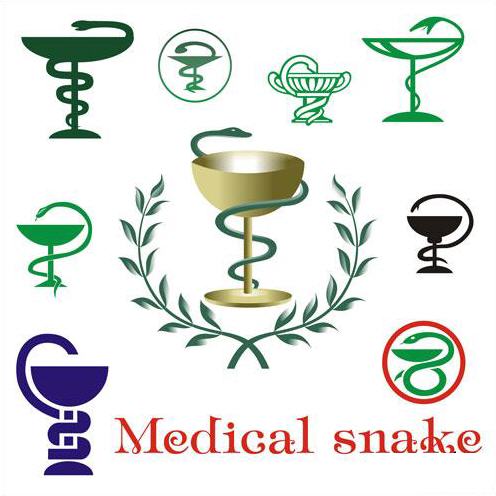 Гистология жана патанатомия кафедрасы2019-2020-окуу жылынын I жарым жылдык эсеп–кысабыОш ш. – 2020-ж.ОшМУнун  медицина факультетинин  «Гистология жана патанатомия» кафедрасынын  2019-2020 - окуу жылынын I жарым жылдык эсеп-кысабыКафедранын окуутуучулары жана къмъкч\ персоналдары боюнча маалымат:Профессордук-окутуучулук курам боюнча сандык кърсътк\чСапаттык кърсътчк\ч: 33,33%2-таблица2. Кафедранын окуу ж\ктъмдър\н\н  аткарылышы (бюджет, контракт, сырттан окуу)3-таблица3. Сааттык акы тълъмд\н аткарылышы (бюджет, контракт)4-таблица2019-2020-окуу жылынын 1-жарым жылдыгында окуу жүктөмдөрүнүн аткарылышы жогоруда кърсът\лгъндъй 100% кърсътк\чт\ берди.Предметтер боюнча студенттердин жетиш\\с\ 5- таблица5. Пландан чектъълъргъ, дисциплина, группа боюнча тъмън ъздъшт\р\\н\н кърсътк\чтър\нъ т\ш\нд\рмълър.2019-2020-окуу жылынын I жарым жылдыгында окуу планына ылайык «Гистология, цитология и эмбриология» предметинен дарылоо иши адистигинин 2 курсунун студенттери жыйынтык баалоо боюнча, “Гистология, цитология и эмбриология” предметинен педиатрия, МПД адистиктеринин 2 курсунун студенттери, “Общая патанатомия” жана “Гистогенез органов и систем” предметтеринен педиатрия, МПД жана “Патанатомия и патанатомия головы и шеи” предметинен стоматология адистигинин 3 курсунун студенттери  экзамен тапшырышты. Кафедранын дисциплиналары боюнча студенттердин жетиш\\с\ тъмъндъг\чъ: 88,60% абсолюттук жана 59,96% сапаттык жетиш\\.Билим бер\\н\н кредиттик технологиясы боюнча билим алып жаткан студенттер компьютердик тестирлъън\н натыйжасында жогоркудай кърсътк\чтъргъ жетишишти.  Кафедра башчысы: м.и.д., профессор       					Шатманов С.Т. №Кафедра Баары Илим. доктИлим канд.Улук окутОкут Совм.Саат. акы тълъъЭскер т\\1.Гистология жана патанатомия1213-44-№Фамилиясы, аты-жөнүЭэлеген кызматыКонкурстан өткөн мөөнөтүЭскертүү 1Шатманов Суйналы ТоктоназаровичКафедра башчысы, профессор, м.и.д.Буйрук  №14503.12.182Джумаева Лазокат МадаминовнаPhD, улук  окутуучу Буйрук № 266 §5 12.07.183Кожобаев Арап АскаровичОкутуучу4Cаттаров Абсамат ЭрмаматовичБ.и.к., улук  окутуучуБуйрук № 266 §5 12.10.18 5Сапарбекова Райхан АбдыкаимовнаОкутуучу6Жолдошев Кадыр ДалиевичОкутуучу 7Жаныбек кызы КаныкейОкутуучу 8Ташматова Назгул МаматумаровнаБ.и.к., улук  окутуучуБуйрук №89/1 25.03.20189Джолдошева Гулай ТыныбековнаОкутуучу 10Жолдошева Элеонора КадировнаОкутуучу 11Нурланбекова Мээргул НурланбеконваОкутуучу 12Тороев Дурусбек ИсановичОкутуучу Окуу-къмъкч\ персоналОкуу-къмъкч\ персоналОкуу-къмъкч\ персоналОкуу-къмъкч\ персоналОкуу-къмъкч\ персонал13Камчыбекова Наргиза ЖаныбаевнаЛаборатория  башчысы14Алтынбек кызы АйсулууЛаборант №Окутуучунунаты-жън\Аткарылганокуу ж\ктъм\Аткарылганокуу ж\ктъм\Аткарылганокуу ж\ктъм\Аткарылганокуу ж\ктъм\Аткарылганокуу ж\ктъм\Аткарылганокуу ж\ктъм\Аткарылганокуу ж\ктъм\Аткарылганокуу ж\ктъм\Аткарылганокуу ж\ктъм\Аткарылганокуу ж\ктъм\Аткарылганокуу ж\ктъм\Аткарылганокуу ж\ктъм\Аткарылганокуу ж\ктъм\Аткарылганокуу ж\ктъм\№Окутуучунунаты-жън\лекпраклабКурстукишТКМодульзачетэкзаменКонс.Зав.каф.аспирантурабаарыПлан б-чаайырмаБюджетБюджетБюджетБюджетБюджетБюджетБюджетБюджетБюджетБюджетБюджетБюджетБюджетБюджетБюджетБюджет1.Шатманов С.Т.72722164175100%2.Сапарбекова Р.А.72375100%3.Сатаров А.Э.36126458100%4.Жаныбек кызы К.904,594,5100%5.Джолдошева Г.Т.904,594,5100%Бюджет боюнча:10832445128497100%1083246565656565497Контракт Контракт Контракт Контракт Контракт Контракт Контракт Контракт Контракт Контракт Контракт Контракт Контракт Контракт Контракт Контракт 1.Шатманов С.Т.7299115,534,523344100%2.Сатаров А.Э.362167834,523387,5100%3.Джумаева Л.М.185436108100%4.Жолдошов К.Д.1989207100%5.Кожобаев А.А.1356141100%6.Сапарбекова Р.А.46824492100%7.Ташматова Н.2472512416187100%8.Джолдошева Г.Т.41418432100%9.Жаныбек кызы К.36016,5376,5100%10.Жолдошева Э.К.46822,5490,5100%11.Нурланбекова Н.М.23410,5244,5100%12.Тороев Д.И.1084,5112,5100%Контракт боюнча: 1502826391,593623522,5100%1502826546,5546,5546,5546,5546,53522,5Жарым жылдык боюнча баары:2583150436,5105704019,5100%2583150611,5611,5611,5611,54019,5№Окутуучунун аты-жън\Аткарылганокуу ж\ктъм\Аткарылганокуу ж\ктъм\Аткарылганокуу ж\ктъм\Аткарылганокуу ж\ктъм\Аткарылганокуу ж\ктъм\Аткарылганокуу ж\ктъм\Аткарылганокуу ж\ктъм\Аткарылганокуу ж\ктъм\Аткарылганокуу ж\ктъм\Аткарылганокуу ж\ктъм\Аткарылганокуу ж\ктъм\Аткарылганокуу ж\ктъм\Аткарылганокуу ж\ктъм\Аткарылганокуу ж\ктъм\№Окутуучунун аты-жън\лекпраклабКурстукишТекш. ишиМодуль зачетэкзаменКонс.Дипл.ишКаф.башбаарыПлан б-чаайырма1.№Курс, группаПредмет Окутуучунун аты-жън\ Абс. жетиш\\ %Сап. жетиш\\ %Эскерт\\Гистология, цитология и эмбриология, лечебное дело, педиатрия, МПД, 2-3курсГистология, цитология и эмбриология, лечебное дело, педиатрия, МПД, 2-3курсГистология, цитология и эмбриология, лечебное дело, педиатрия, МПД, 2-3курсГистология, цитология и эмбриология, лечебное дело, педиатрия, МПД, 2-3курсГистология, цитология и эмбриология, лечебное дело, педиатрия, МПД, 2-3курсГистология, цитология и эмбриология, лечебное дело, педиатрия, МПД, 2-3курсГистология, цитология и эмбриология, лечебное дело, педиатрия, МПД, 2-3курслб-1-18ГистологияЖаныбек к К., Джолдошева Г.Т.10096,43лк-1-18ГистологияЖаныбек к К., Нурланбекова М.Н.89,6658,62лк-2-18ГистологияЖаныбек к К., Джолдошева Г.Т.77,7855,56лк-3-18ГистологияСаттаров А.Э.Ташматова Н.М.9040лк-4-18ГистологияДжолдошева Г.Т.Тороев Д.И.82,6156,52лк-5-18ГистологияСаттаров А.Э. Джолдошева Г.Т.74,0729,63лк-6-18ГистологияСаттаров А.Э.,Тороев Д.И.70,3748,15лк-7-18ГистологияСаттаров А.Э., Джолдошева Г.Т.82,1432,14лк-8-18ГистологияЖаныбек к К., Джолдошева Г.Т.82,1453,57лк-9-18ГистологияСаттаров А.Э.Ташматова Н.М.8046,67лк-10-18ГистологияНурланбекова М.Н.  Джолдошева Г.Т.7553,57лк-11-18ГистологияДжолдошева Г.Т., Жаныбек к К.10075,86лк-12-18ГистологияНурланбекова М.Н.   Саттаров А.Э.96,1561,54лк-13-18ГистологияЖаныбек к К., Нурланбекова М.Н.85,1940,74лк-14-18ГистологияНурланбекова М.Н.  Джолдошева Г.Т.92,8667,86лк-15-18ГистологияНурланбекова М.Н.  Джолдошева Г.Т.96,4375Баары: Баары: 85,955,74П-1-18ГистологияДжолдошева Г.Т., Жаныбек к К.96,5558,62П-2-18ГистологияДжолдошева Г.Т., Жаныбек к К.10084,62П-3-18ГистологияДжолдошева Г.Т., Жаныбек к К.89,6644,83П-1-17Гистогенез Джолдошева Г.Т., Жаныбек к К.92,5988,89П-2-17Гистогенез Джолдошева Г.Т., Жаныбек к К.10073,33Баары:Баары:95,7670,08Мпд-1-18ГистологияЖаныбек к К., Саттаров А.Э.95,6565,22Мпд-1-17ГистологияЖаныбек к К., Саттаров А.Э.94,7468,42Баары:Баары:95,1966,82Гистология предметинен баары:Гистология предметинен баары:Гистология предметинен баары:92,2864,21Патанатомия, лечебное дело 3 курс, зачетПатанатомия, лечебное дело 3 курс, зачетПатанатомия, лечебное дело 3 курс, зачетПатанатомия, лечебное дело 3 курс, зачетПатанатомия, лечебное дело 3 курс, зачетПатанатомия, лечебное дело 3 курс, зачетПатанатомия, лечебное дело 3 курс, зачетлб-1-17ПатанатомияСапарбекова Р.А.,Шатманов С.Т.100лк-1-17ПатанатомияСапарбекова Р.А.,Жолдошева Э.К.87,5лк-2-17ПатанатомияЖолдощев К.Д.Жолдошева Э.К.92,59лк-3-17ПатанатомияСапарбекова Р.А., Жолдошева Э.К.,Шатманов С.Т.96,15лк-4-17ПатанатомияСапарбекова Р.А., Жолдошева Э.К.,Шатманов С.Т.92,59лк-5-17ПатанатомияСапарбекова Р.А., Жолдошева Э.К.,Шатманов С.Т.96,15лк-6-17ПатанатомияСапарбекова Р.А.,Кожобаев А.А.,Шатманов С.Т.96,3лк-7-17ПатанатомияСапарбекова Р.А., Жолдошев К.Д.,Шатманов С.Т.87,5лк-8-17ПатанатомияСапарбекова Р.А., Жолдошева Э.К.,Джумаева Л.М.92,86лк-9-17ПатанатомияСапарбекова Р.А., Жолдошева Э.К.,Джумаева Л.М.96лк-10-17ПатанатомияСапарбекова Р.А., Жолдошева Э.К.,Джумаева Л.М.95,65лк-11-17ПатанатомияДжумаева Л.М., Сапарбекова Р.А.88лк-12-17ПатанатомияДжумаева Л.М., Жолдошева Э.К.,Сапарбекова Р.А.84лк-13-17ПатанатомияДжумаева Л.М., 94,12Баары:Баары:92,81Патанатомия, стоматология, педиатрия, МПД, фармация, 2-3 курсПатанатомия, стоматология, педиатрия, МПД, фармация, 2-3 курсПатанатомия, стоматология, педиатрия, МПД, фармация, 2-3 курсПатанатомия, стоматология, педиатрия, МПД, фармация, 2-3 курсПатанатомия, стоматология, педиатрия, МПД, фармация, 2-3 курсПатанатомия, стоматология, педиатрия, МПД, фармация, 2-3 курсПатанатомия, стоматология, педиатрия, МПД, фармация, 2-3 курсст-1-17Патанатомия Шатманов С.Т., Жолдошева Э.К., Кожобаев А.А.83,3355,56ст-2-17ПатанатомияСапарбекова Р.А., Жолдошева Э.К., Шатманов С.Т.74,2960ст-3-17ПатанатомияСапарбекова Р.А.,Шатманов С.Т.90,9169,7ст-4-17ПатанатомияСапарбекова Р.А., Жолдошева Э.К., Шатманов С.Т.80,5652,78ст-5-17ПатанатомияСапарбекова Р.А., Жолдошева Э.К., Шатманов С.Т.78,7963,64ст-6-17ПатанатомияСапарбекова Р.А., Шатманов С.Т.61,7647,06ст-7-17ПатанатомияЖолдошева Э.К., Жолдошев К.Д.37,56,25Баары: Баары: 72,4450,71П-1-17ПатанатомияШатманов С.Т., Жолдошев К.Д., Кожобаев А.А.88,8966,67П-2-17ПатанатомияЖолдошева Э.К., Шатманов С.Т.73,3353,33Баары:Баары:81,1160Мпд-1-17ПатанатомияСапарбекова Р.А., Шатманов С.Т.94,7463,16Баары:Баары:94,7463,16Фр-1-18Патология Кожобаев А.А.,Сапарбекова Р.А.93,3353,33Фр-2-18Патология Жолдошев К.Д.Нурланбекова М.Н.88,4630,77Фр-3-18ПатологияШатманов С.Т.,Нурланбекова М.Н.92,5962,96Баары:Баары:91,4649,02Патанатомия предметинен баары:Патанатомия предметинен баары:Патанатомия предметинен баары:84,9355,72Кафедра боюнча: Кафедра боюнча: Кафедра боюнча: 88,659,96